INSTRUCCIONES:El cuestionario que se anexa consta de una serie de afirmaciones sobre el servicio que se ofrece en el Instituto Tecnológico. En cada una califique según la experiencia que tenga, respecto a lo que se afirma.1. En el cuadro correspondiente de la columna SERVICIO anote la calificación que le asigna usted asu experiencia con el servicio de que se trata, con base en la siguiente escala: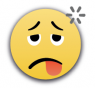 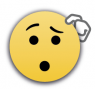 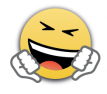 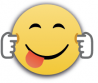 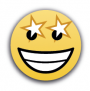 2. Si desea expresar algún comentario, sugerencia o recomendación utilice el espacio destinado para ello. GRACIASENCUESTA DE SERVICIO											          SERVICIOSERVICIO											       SERVICIO											SERVICIO											SERVICIOINSTRUCTIVO DE LLENADOEXCELENTEBUENAREGULARMALAMUY MALASERVICIO:CENTRO DE CÓMPUTOEXCELENTEBUENAREGULARMALAMUY MALA¿El servicio del Centro de Cómputo tiene un horario adecuado (07:00 – 19:00 hrs.)?¿Los horarios de atención del Centro de Cómputo se cumplen de acuerdo con lo publicado (07:00 – 19:00 hrs.)?¿Hay disponibilidad de equipos de cómputo cada vez que lo solicita?¿Los equipos del centro de cómputo cumplen con las características necesarias para realizar tus actividades?¿Me proporcionan una atención adecuada si se presenta una falla en el equipo asignado?¿El servicio de internet en el campus es adecuado para mis actividades académicas (clases, libros digitales, plataformas de aprendizaje: teams, mooddle; plataforma escolar, KOHA y correo electrónico)?SERVICIO:CENTRO DE INFORMACIÓN1. ¿Conoce la biblioteca digital del Centro de Información?SINOEXCELENTE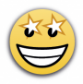 BUENA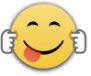 REGULAR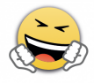 MALA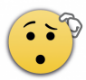 MUY MALA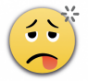 ¿Cómo considera el servicio que ofrece esta plataforma?¿Cómo considera la atención ofrecida por el personal cuando le solicita el servicio en el Centro de Información?¿El personal resuelve sus dudas e inquietudes cuando usted se las presenta?¿El horario de atención brindado es el adecuado a sus necesidades (07:00 – 19:00 hrs.)?¿Los horarios de atención se cumplen de acuerdo con el horario publicado?¿Los espacios (cubículos, sala de internet y sala de trabajo) en Centro de Información son adecuados para trabajar?¿Los libros con los que se cuenta de manera física en biblioteca o en la plataforma de la biblioteca digital cubren sus necesidades de acuerdo con las materias que cursa?¿Los libros en físico o digitales con los que se dispone son actualizados?¿Considera que la existencia de libros en físico junto con los libros digitales es la adecuada?SERVICIO:COORDINACIÓN DE CARRERASEXCELENTEBUENAREGULARMALAMUY MALAEl horario de atención de las(los) coordinadoras(es) es adecuado.Los horarios de atención de las(los) coordinadoras(es) se respetan.Me proporciona información y orientación adecuada para el manejo de mi retícula.Me proporciona información y orientación para la reinscripción y carga académica.Me orientan para resolver situaciones académicas.SERVICIO:RECURSOS FIANCIEROSEXCELENTEBUENAREGULARMALAMUY MALA1.- ¿Se encuentra publicado el horario de atención?2.- ¿Los horarios de servicio se cumplen de acuerdo con el horario publicado?3.- ¿El horario de atención es el adecuado de acuerdo con sus necesidades (07:00 – 18:00 hrs.)?4.- ¿Los medios de publicación de los costos de los trámites son los adecuados?5.-Cuando desconoce el concepto de pago, ¿el personal le brinda asesoría adecuada?6.- ¿El personal de Recursos Financieros le atiende de forma amable?7.- ¿El tiempo de espera es el adecuado para realizar mis trámites?SERVICIO:SERVICIOS ESCOLARESEXCELENTEBUENAREGULARMALAMUY MALA¿El departamento de Servicios Escolares tiene un horario adecuado de atención (7:00 a 18:00 hrs)?¿Los horarios de atención se cumplen con el horario publicado?. ¿Los tiempos de respuesta a los trámites son adecuados?¿El personal le atiende de forma amable y oportuna cuando solicita un servicio?¿El personal resuelve sus dudas e inquietudes con relación a los trámites del departamento de escolares cuando usted se las presenta?6.- ¿Tienes conocimiento que cuentas con seguro facultativo (IMSS) por medio de la institución como estudiante activo?SINO7.- ¿Tienes conocimiento que la institución te ofrece servicio médico dentro del instituto (7:00 a 19:00 hrs.)?SINO8.- ¿Tienes conocimiento que la institución te ofrece servicio dental dentro del instituto (7:00 a 12:00 hrs.)?SINO9.- ¿Los horarios de atención del servicio médico y dental cumplen con el horario publicado?SINO10.- El personal médico le atiende de forma amable cuando solicita el servicio11.- El dentista le atiende de forma amable cuando solicita el servicio NUMERODESCRIPCIÓN1Anotar con una X a cada pregunta donde 5=Excelente, 4=Buena,3=Regular,2=Mala y 1=Muy mala2Anotar comentarios 